GrenadaGrenadaGrenadaDecember 2028December 2028December 2028December 2028MondayTuesdayWednesdayThursdayFridaySaturdaySunday12345678910Camerhogne Folk Festival111213141516171819202122232425262728293031Christmas DayBoxing Day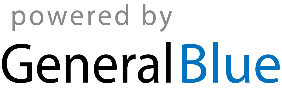 